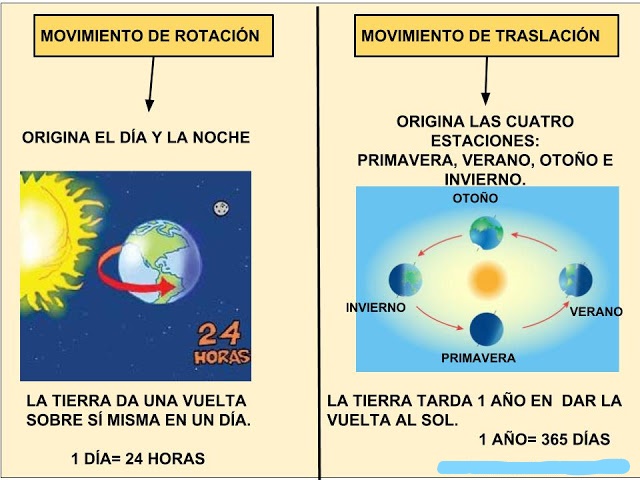 Completa:El movimiento de ___________tarda 24 horas y da origen al________y a la ____________El movimiento de ___________tarda_______ días y da origen a las cuatro______________En el movimiento de Traslación los planetas giran alrededor del_________En el movimiento de Rotación los planetas giran sobre su propio________El satélite natural de la Tierra es la ___________Elige una de las cuatro estaciones y haz un dibujo sobre ella.